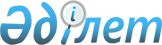 О внесении изменений в постановление акимата Ерейментауского района Акмолинской области от 2 февраля 2015 года № а-02/61 "Об определении мест для размещения агитационных печатных материалов и предоставлении кандидатам помещений для встреч с избирателями в Ерейментауском районе"
					
			Утративший силу
			
			
		
					Постановление акимата Ерейментауского района Акмолинской области от 20 августа 2018 года № а-8/282. Зарегистрировано Департаментом юстиции Акмолинской области 10 сентября 2018 года № 6776. Утратило силу постановлением акимата Ерейментауского района Акмолинской области от 4 мая 2019 года № а-5/140
      Сноска. Утратило силу постановлением акимата Ерейментауского района Акмолинской области от 04.05.2019 № а-5/140 (вводится в действие со дня официального опубликования).

      Примечание РЦПИ.

      В тексте документа сохранена пунктуация и орфография оригинала.
      В соответствии с Конституционным Законом Республики Казахстан от 28 сентября 1995 года "О выборах в Республике Казахстан", Законом Республики Казахстан от 23 января 2001 года "О местном государственном управлении и самоуправлении в Республике Казахстан", акимат Ерейментауского района ПОСТАНОВЛЯЕТ:
      1. Внести в постановление акимата Ерейментауского района Акмолинской области "Об определении мест для размещения агитационных печатных материалов и предоставлении кандидатам помещений для встреч с избирателями в Ерейментауском районе" от 2 февраля 2015 года № а-02/61 (зарегистрировано в Реестре государственной регистрации нормативных правовых актов № 4665, опубликовано 7 марта 2015 года в газетах "Ереймен", "Ерейментау") следующие изменения:
      приложение 1 к указанному постановлению изложить в новой редакции согласно приложению 1 к настоящему постановлению;
      приложение 2 к указанному постановлению изложить в новой редакции согласно приложению 2 к настоящему постановлению.
      2. Контроль за исполнением настоящего постановления возложить на заместителя акима Ерейментауского района Альжанова А. Е.
      3. Настоящее постановление вступает в силу со дня государственной регистрации в Департаменте юстиции Акмолинской области и вводится в действие со дня официального опубликования.
      "СОГЛАСОВАНО"
      "20" августа 2018 года Места для размещения агитационных печатных материалов в Ерейментауском районе Помещения для встреч с избирателями
					© 2012. РГП на ПХВ «Институт законодательства и правовой информации Республики Казахстан» Министерства юстиции Республики Казахстан
				
      Аким Ерейментауского
района

В.Радченко

      Председатель Ерейментауской
районной территориальной
избирательной комиссии

К.Мукушев
Приложение 1
к постановлению акимата
Ерейментауского района
от "20" августа 2018 года
№ а-8/282Приложение 1
к постановлению акимата
Ерейментауского района
от 2 февраля 2015 года
№ а-02/61
№ п/п
Наименование населенного пункта
Места для размещения агитационных печатных материалов
1
Город Ерейментау
Тумба для объявлений, улица Абая Кунанбаева, 131.
1
Город Ерейментау
Тумба для объявлений, улица Абая Кунанбаева, 114.
2.
Село имени Олжабай батыра
Стенд у здания коммунального государственного учреждения "Средняя школа аула Олжабай батыра" отдела образования Ерейментауского района, улица Шамшит Байтуарова, 15.
3.
Село Ынтымак
Доска для объявлений, улица Рахымжана Кошкарбаева, 19.
4.
Село Алгабас
Стенд у здания республиканского государственного учреждения "Государственный национальный природный парк "Буйратау" Комитета лесного хозяйства и животного мира Министерства сельского хозяйства Республики Казахстан", лесопожарная станция-2, улица Шайкена Турсынбаева, 9.
5.
Село Куншалган
Стенд у здания государственного учреждения "Аппарат акима Куншалганского сельского округа" Ерейментауского района Акмолинской области, улица Иллиадора Поморцева, 8.
6.
Село Шакей
Стенд у здания коммунального государственного учреждения "Жанатурмыская начальная школа" отдела образования Ерейментауского района, улица Жанатурмыс, 36.
7.
Село Каратал
Стенд у здания коммунального государственного учреждения "Каратальская начальная школа" отдела образования Ерейментауского района, улица Тауелсиздик, 42.
8.
Село Селетинское
Информационный стенд, улица Ыбырая Алтынсарина, 7.
8.
Село Селетинское
Информационный стенд, улица Богенбая, 15.
9.
Село Еркиншилик
Стенд у здания коммунального государственного учреждения "Еркеншиликская средняя школа" отдела образования Ерейментауского района, улица Сарыжайлау, 24.
9.
Село Еркиншилик
Стенд у здания коммунального государственного учреждения "Детский сад "Еркетай" отдела образования Ерейментауского района, улица Юрия Гагарина, 64 "а".
10.
Село Веренка
Стенд у здания коммунального государственного учреждения "Веренская начальная школа" отдела образования Ерейментауского района, улица Мукагали Макатаева, 9. 
11.
Село Енбек
Стенд у здания Енбекского сельского клуба, улица Шахи Карибаева, 16.
12.
Село Тайбай
Стенд у здания государственного учреждения "Аппарат акима Тайбайского сельского округа" Ерейментауского района Акмолинской области, улица Сарыарка, 54.
13.
Село Ельтай
Стенд у здания медицинского пункта села Ельтай, улица Достык, 4/2.
14.
Село Жарык
Доска для объявлений, улица Ынтымак, 3.
15.
Село Малтабар
Стенд у здания медицинского пункта села Малтабар, улица Богенбая, 9/3.
16.
Село Тургай
Стенд у здания государственного учреждения "Аппарат акима Тургайского сельского округа" Ерейментауского района Акмолинской области, улица Курмаша Жанибекова, 21.
16.
Село Тургай
Стенд у здания коммунального государственного учреждения "Торгайская средняя школа" отдела образования Ерейментауского района", улица Сакена Сейфуллина, 16.
17.
Село Балыкты
Стенд у здания республиканского государственного учреждения "Государственный национальный природный парк "Буйратау" Комитета лесного хозяйства и животного мира Министерства сельского хозяйства Республики Казахстан", улица Орталык, 12.
18.
Село Жанажол
Стенд у здания коммунального государственного учреждения "Жанажолская основная школа" отдела образования Ерейментауского района, улица Тауелсиздик, 4.
19.
Село Карагайлы
Стенд у здания фельдшерского пункта села Карагайлы, улица Карагайлы, 16.
20.
Село Акмырза
Стенд у здания государственного учреждения "Аппарат акима Акмырзинского сельского округа" Ерейментауского района Акмолинской области, улица Жастар, 20.
21.
Село Жолбасшы
Стенд в центре села, улица Жолбасшы, 13.
22.
Село Аксуат
Стенд у здания коммунального государственного учреждения "Аксуатская средняя школа" отдела образования Ерейментауского района, улица Ыбырая Алтынсарина, 2.
22.
Село Аксуат
Стенд у здания государственного учреждения "Аппарат акима села Аксуат" Ерейментауского района Акмолинской области, улица Богенбай батыра, 18/1.
23.
Село Бозтал
Стенд у здания государственного учреждения "Аппарат акима села Бозтал" Ерейментауского района Акмолинской области, улица Достык, 2.
24.
Село Уленты
Стенд у здания коммунального государственного учреждения "Улентинская средняя школа" отдела образования Ерейментауского района, улица Маншук Маметовой, 2а.
25.
Село Новомарковка
Стенд у здания коммунального государственного учреждения "Новомарковская средняя школа имени Балабека Жахина" отдела образования Ерейментауского района, улица Якова Киселева, 20.
25.
Село Новомарковка
Стенд у здания Новомарковской сельской библиотеки, улица Целинная, 18 "а".
26
Село Койтас
Стенд у здания государственного учреждения "Аппарат акима Койтасского сельского округа" Ерейментауского района Акмолинской области, улица Бейбитшилик, 11. 
27
Село Ажы
Стенд на территории здания коммунального государственного учреждения "Ажинская основная школа" отдела образования Ерейментауского района, улица Зейн Шашкина, 6.
28
Село Бестогай
Стенд у здания коммунального государственного учреждения "Бестогайская основная школа" отдела образования Ерейментауского района, улица Абая Кунанбаева, 31.
29
Село Байсары
Стенд у здания коммунального государственного учреждения "Байсаринская начальная школа" отдела образования Ерейментауского района, улица Женис, 5/2.
30
Село Кызылту
Стенд в центре села, улица Байтерек, 22.
31
Станция Коржынкуль
Стенд в центре станции, улица Саккулак би, 2.
32
Станция Уленты
Стенд в центре станции, улица Жастар, 3.Приложение 2
к постановлению акимата
Ерейментауского района
от "20" августа 2018 года
№ а-8/282Приложение 2
к постановлению акимата
Ерейментауского района
от 2 февраля 2015 года
№ а-02/61
№ п/п
Наименование населенного пункта
Помещения для встреч с избирателями
1.
Город Ерейментау
Концертный зал государственного коммунального казенного предприятия "Ерейментауский районный дом культуры имени Умбетей жырау" отдела культуры и развития языков Ерейментауского района, улица Шокана Уалиханова, 43. 
2.
Село имени Олжабай батыра
Холл Благодатненской врачебной амбулатории, улица Омиржана Кенбаева, 25.
3.
Село Куншалган
Холл Куншалганского сельского клуба, улица Ильядора Поморцева, 1.
4.
Село Селетинское
Холл дома культуры села Селетинское, улица Ыбырая Алтынсарина, 2.
5.
Село Еркиншилик
Актовый зал комунального государственного учреждения "Еркеншиликская средняя школа" отдела образования Ерейментауского района, улица Сарыжайлау, 24.
6.
Село Тургай
Актовый зал коммунального государственного учреждения "Торгайская средняя школа" отдела образования Ерейментауского района, улица Сакена Сейфуллина, 16.
7.
Село Аксуат
Холл Аксуатского сельского клуба, улица Ыбырая Алтынсарина, 4.
8.
Село Бозтал
Актовый зал коммунального государственного учреждения "Бозтальская средняя школа" отдела образования Ерейментауского района, улица Тауелсиздик, 13 "б".
9.
Село Уленты
Актовый зал коммунального государственного учреждения "Улентинская средняя школа" отдела образования Ерейментауского района, улица Маншук Маметовой, 1а.
10.
Село Новомарковка
Актовый зал коммунального государственного учреждения "Новомарковская средняя школа имени Балабека Жахина", отдела образования Ерейментауского района, улица Якова Киселева, 20.
11.
Село Ажы
Спортивный зал коммунального государственного учреждения "Ажинская основная школа" отдела образования Ерейментауского района, улица Зейна Шашкина, 6. 
12.
Село Бестогай
Актовый зал коммунального государственного учреждения "Бестогайская основная школа" отдела образования Ерейментауского района, улица Абая Кунанбаева, 31.
13.
Село Тайбай
Врачебная амбулатория села Тайбай, улица Сарыарка, 52 "а".
14
Село Акмырза
Актовый зал коммунального государственного учреждения "Акмырзинская средняя школа" отдела образования Ерейментауского района, улица Бейбитшилик, 11.